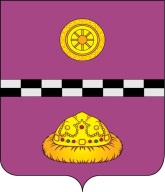 ПОСТАНОВЛЕНИЕИсполняющий обязанности                                                                                              Главы МР «Княжпогостский» -                                                                                       руководителя администрации 		                                         А.Л.НемчиновПОЯСНИТЕЛЬНАЯ  ЗАПИСКАНеобходимость данного постановления возникла в связи со стабилизацией обстановки с лесными пожарами на территории муниципального образования муниципального района «Княжпогостский» и в соответствии со статьей 30 Федерального закона «О пожарной безопасности».Исп. В.Ю.ДмитроглоРассылка: 
- ГОЧС – 2 экз.- Главам сельских и городских поселений – 9 экз.- ОНД (Носков А С.) - 1экз. - пожарка (Зятюк И.Н.) - 1экз.- Мещурский лесхоз – 1 экз.- Железнодорожный лесхоз – 1 экз.- авиапожарная охрана – 1 экз.от 26 сентября 2019 г.                            № 328ПОСТАНОВЛЯЮ:1. Отменить в населенных пунктах, расположенных на территории муниципального района «Княжпогостский» особый противопожарный режим.2. Признать утратившим силу постановление администрации МО МР «Княжпогостский» от 27 мая 2019 г. №176 «Об особом противопожарном режиме в населенных пунктах, расположенных на территории муниципального района «Княжпогостский» в 2019 году». 3. Контроль за исполнением данного постановления оставляю за собой.4. Настоящее постановление вступает в силу со дня его официального опубликования. 